Exemption form individual course TPM
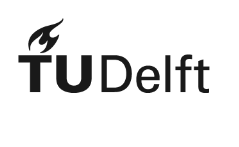 Procedure: Please fill out the form and add the required attachments (course descriptions including learning objectives, possibly grade lists and diplomas) Ask the examiner of the course (where you apply for exemption: course A) for advice and approval on the form Send the scanned (signed) form with attachments by e-mail to: examencommissie-TBM@tudelft.nlPlease note: this exemption will only be handled in Osiris after the Board of Examiners has approved and you (in the case of results obtained outside TU Delft) have the official proof of successfully completing the course (on the basis of which exemption is granted). submitted to the Study Program Administration (SPA): SPA-TBM@tudelft.nl. The decision of the Examination Committee is communicated by e-mail to the student and Study Program Administration (SPA).For questions you can contact the academic counselor.Student informationStudent informationStudent informationStudent informationStudent informationStudent informationStudent informationStudent informationStudent informationStudent informationStudent name:Student name:Student name:E-mail:E-mail:Student nummer:Student nummer:Student nummer:Programme:   BSc     EPA     MOT     CoSEM  BSc     EPA     MOT     CoSEM  BSc     EPA     MOT     CoSEM  BSc     EPA     MOT     CoSEM  BSc     EPA     MOT     CoSEMRequest exemption for course (A)Request exemption for course (A)Request exemption for course (A)Request exemption for course (A)Request exemption for course (A)Request exemption for course (A)Request exemption for course (A)Request exemption for course (A)Request exemption for course (A)Request exemption for course (A)Course codeCourse codeCourse nameCourse nameCourse nameCourse nameCourse nameCourse nameCourse nameECOn the basis of the following results (B)On the basis of the following results (B)On the basis of the following results (B)On the basis of the following results (B)On the basis of the following results (B)On the basis of the following results (B)On the basis of the following results (B)On the basis of the following results (B)On the basis of the following results (B)On the basis of the following results (B)Course codeCourse codeCourse nameCourse nameCourse nameCourse nameCourse nameCourse nameMarkECMotivation exemption requestMotivation exemption requestMotivation exemption requestMotivation exemption requestMotivation exemption requestMotivation exemption requestMotivation exemption requestMotivation exemption requestMotivation exemption requestMotivation exemption requestAdvise examiner of course (A) for which exemption is requested Advise examiner of course (A) for which exemption is requested Advise examiner of course (A) for which exemption is requested Advise examiner of course (A) for which exemption is requested Advise examiner of course (A) for which exemption is requested Advise examiner of course (A) for which exemption is requested Advise examiner of course (A) for which exemption is requested Advise examiner of course (A) for which exemption is requested Advise examiner of course (A) for which exemption is requested Advise examiner of course (A) for which exemption is requested Compulsory supplements/pieces of evidence addedCompulsory supplements/pieces of evidence addedCompulsory supplements/pieces of evidence addedCompulsory supplements/pieces of evidence addedCompulsory supplements/pieces of evidence addedCompulsory supplements/pieces of evidence addedCompulsory supplements/pieces of evidence addedCompulsory supplements/pieces of evidence addedCompulsory supplements/pieces of evidence addedCompulsory supplements/pieces of evidence added Course description of module for which exemption is requested (A) Course description (outside TPM) of courses on the basis for which exemption is requested (B) Supplements/pieces of evidence: Course description of module for which exemption is requested (A) Course description (outside TPM) of courses on the basis for which exemption is requested (B) Supplements/pieces of evidence: Course description of module for which exemption is requested (A) Course description (outside TPM) of courses on the basis for which exemption is requested (B) Supplements/pieces of evidence: Course description of module for which exemption is requested (A) Course description (outside TPM) of courses on the basis for which exemption is requested (B) Supplements/pieces of evidence: Course description of module for which exemption is requested (A) Course description (outside TPM) of courses on the basis for which exemption is requested (B) Supplements/pieces of evidence: Course description of module for which exemption is requested (A) Course description (outside TPM) of courses on the basis for which exemption is requested (B) Supplements/pieces of evidence: Course description of module for which exemption is requested (A) Course description (outside TPM) of courses on the basis for which exemption is requested (B) Supplements/pieces of evidence: Course description of module for which exemption is requested (A) Course description (outside TPM) of courses on the basis for which exemption is requested (B) Supplements/pieces of evidence: Course description of module for which exemption is requested (A) Course description (outside TPM) of courses on the basis for which exemption is requested (B) Supplements/pieces of evidence: Course description of module for which exemption is requested (A) Course description (outside TPM) of courses on the basis for which exemption is requested (B) Supplements/pieces of evidence:1.4.2.5.3.6.SignatureSignatureSignatureSignatureApproval Board of Examiners Approval Board of Examiners StudentStudentExaminer of course (A)Examiner of course (A)Board of ExaminersBoard of ExaminersName: name: name: Date: date: date: Signature:Signature:Signature: Signature: Signature:Signature: